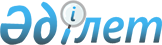 О внесении изменения в постановление акимата Западно-Казахстанской области от 3 мая 2005 года № 149 "О мерах по организации социальных рабочих мест для целевых групп населения"
					
			Утративший силу
			
			
		
					Постановление акимата Западно-Казахстанской области от 6 декабря 2005 года № 399. Зарегистрировано Департаментом юстиции Западно-Казахстанской области 13 декабря 2005 года за № 2950. Утратило силу - постановлением акимата Западно-Казахстанской области от 30 марта 2009 года № 89.
      Cноска. Утратило силу - Постановлением акимата Западно-Казахстанской области от 30.03.2009 № 89.
      Руководствуясь Законами Республики Казахстан "О местном государственном управлении в Республике Казахстан", "О нормативных правовых актах", акимат области ПОСТАНОВЛЯЕТ:
      Внести в постановление акимата Западно-Казахстанской области от 3 мая 2005 года № 149 "О мерах по организации социальных рабочих мест для целевых групп населения" (регистрационный № 2930, опубликовано в областных газетах "Орал өңірі" и "Приуралье" от 28 мая 2005 года № 62) следующее изменение:
      в Правилах организации и финансирования социальных рабочих мест для трудоустройства безработных граждан из целевых групп населения, утвержденных указанным постановлением:
      в разделе 2 пункт 8 исключить.
					© 2012. РГП на ПХВ «Институт законодательства и правовой информации Республики Казахстан» Министерства юстиции Республики Казахстан
				
      Аким области

Н.Ашимов
